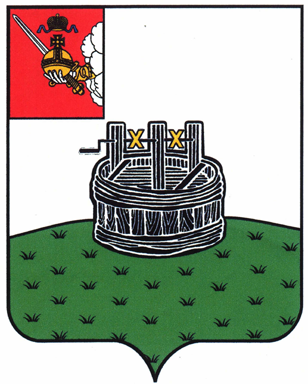 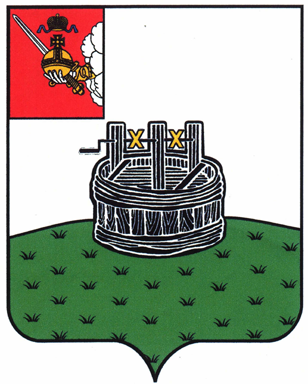 АДМИНИСТРАЦИЯ ГРЯЗОВЕЦКОГО МУНИЦИПАЛЬНОГО ОКРУГАП О С Т А Н О В Л Е Н И Е                                г. Грязовец  О внесении изменений в постановление администрации Грязовецкого муниципального района от 28 октября 2022 г. № 562 «Об утверждении муниципальной программы «Развитие сети автомобильных дорог местного значения и обеспечение транспортного обслуживания населения в Грязовецком муниципальном округе на 2023-2028 годы»В соответствии с решением Земского Собрания Грязовецкого муниципального округа от 22 июня 2023 г. № 96 «О внесении изменений в решение Земского Собрания Грязовецкого муниципального округа от 15 декабря 2022 г. № 149                      «О бюджете Грязовецкого муниципального округа на 2023 год и плановый период 2024 и 2025 годов»Администрация Грязовецкого муниципального округа ПОСТАНОВЛЯЕТ:1. Внести в приложение к постановлению администрации Грязовецкого муниципального района от 28 октября 2022 г. № 562 «Об утверждении муниципальной программы «Развитие сети автомобильных дорог местного значения и обеспечение транспортного обслуживания населения в Грязовецком муниципальном округе на 2023-2028 годы» следующие изменения:1.1. В паспорте муниципальной программы позицию «Объем бюджетных ассигнований муниципальной программы» изложить в следующей редакции:1.2. В разделе III «Финансовое обеспечение муниципальной программы, обоснование объема финансовых ресурсов, необходимых для реализации муниципальной программы» абзацы первый-седьмой изложить в следующей редакции:«Объем бюджетных ассигнований на реализацию муниципальной программы за счет средств бюджета округа составляет 334 605,1 тыс. рублей, в том числе                       по годам реализации:2023 год – 70 476,1 тыс. рублей;2024 год – 51 361,0 тыс. рублей;2025 год – 53 192,0 тыс. рублей;2026 год – 53 192,0 тыс. рублей;2027 год – 53 192,0  тыс. рублей;2028 год – 53 192,0 тыс. рублей.».1.3. Приложение 1 к муниципальной программе «Финансовое обеспечение реализации муниципальной программы за счет средств бюджета округа» изложить                 в новой редакции согласно приложению 1 к настоящему постановлению.1.4. В приложении 4 к муниципальной программе: 1.4.1. В паспорте подпрограммы 1 позицию «Объем бюджетных ассигнований подпрограммы 1» изложить в следующей редакции:                             2028 год – 37 867,4 тыс. рублей».1.4.2. В разделе IV. «Финансовое обеспечение реализации основных мероприятий подпрограммы 1 за счет средств бюджета округа» абзацы первый-седьмой изложить в следующей редакции:«Объем бюджетных ассигнований на реализацию подпрограммы 1 за счет средств бюджета округа составляет 241 064,0 тыс. рублей, в том числе по годам реализации:2023 год – 53 558,0 тыс. рублей;2024 год – 36 036,4 тыс. рублей;2025 год – 37 867,4 тыс. рублей;2026 год – 37 867,4 тыс. рублей;2027 год – 37 867,4 тыс. рублей;2028 год – 37 867,4 тыс. рублей.».1.4.3. Приложение 1 к подпрограмме 1 «Финансовое обеспечение и перечень мероприятий подпрограммы 1 за счет средств бюджета округа» изложить в новой редакции согласно приложению 2 к настоящему постановлению.1.4.4. Приложение 2 к  подпрограмме 1 «Перечень объектов, софинансируемых за счет средств областного бюджета в форме субсидий из Дорожного фонда области                 в 2023-2024 годах» изложить в новой редакции согласно приложению 3 к настоящему постановлению.1.5. В приложении 5 к муниципальной программе:1.5.1. Приложение 1 к подпрограмме 2 «Финансовое обеспечение и перечень мероприятий подпрограммы 2 за счет средств бюджета округа» изложить в новой редакции согласно приложению 4 к настоящему постановлению.2. Настоящее постановление вступает в силу со дня его подписания, подлежит размещению на официальном сайте Грязовецкого муниципального округа.Глава Грязовецкого муниципального округа                                              С.А. ФёкличевПриложение 1к постановлению администрацииГрязовецкого муниципального округа от 05.07.2023 № 1528«Приложение 1 к муниципальной программе Финансовое обеспечение реализации муниципальной программы за счет средств бюджета округа                                                                                                                                                                                                                                     ».Приложение 2к постановлению администрацииГрязовецкого муниципального округаот 05.07.2023 № 1528«Приложение 1 к подпрограмме 1 Финансовое обеспечение и перечень мероприятий подпрограммы 1 за счет средств бюджета округа».Приложение 3к постановлению администрацииГрязовецкого муниципального округа от 05.07.2023 № 1528«Приложение 2 к подпрограмме 1Перечень объектов, софинансируемых за счет средств областного бюджета в форме субсидий из Дорожного фонда областив 2023-2024 годах».Приложение 4к постановлению администрацииГрязовецкого муниципального округа от 05.07.2023 № 1528«Приложение 1 к подпрограмме 2Финансовое обеспечение и перечень мероприятий подпрограммы 2 за счет средств бюджета округа».05.07.2023№ 1528«Объем бюджетных ассигнований муниципальной программыобъем бюджетных ассигнований на реализацию муниципальной программы за счет средств бюджета округа составляет 334 605,1 тыс. рублей, в том числе по годам реализации:2023 год – 70 476,1 тыс. рублей;2024 год – 51 361,0 тыс. рублей;2025 год – 53 192,0 тыс. рублей;2026 год – 53 192,0 тыс. рублей;2027 год – 53 192,0  тыс. рублей;2028 год – 53 192,0  тыс. рублей».«Объем бюджетных ассигнований подпрограммы 1объем бюджетных ассигнований на реализацию подпрограммы 1 за счет средств бюджета округа составляет 241 064,0 тыс. рублей, в том числе по годам реализации:2023 год – 53 558,0 тыс. рублей;2024 год – 36 036,4 тыс. рублей;2025 год – 37 867,4 тыс. рублей;2026 год – 37 867,4 тыс. рублей;2027 год – 37 867,4 тыс. рублей;Наименование муниципальной программы, подпрограммы/ ответственный исполнитель, соисполнители, участники муниципальной программыИсточник финансового обеспеченияРасходы (тыс. руб.)Расходы (тыс. руб.)Расходы (тыс. руб.)Расходы (тыс. руб.)Расходы (тыс. руб.)Расходы (тыс. руб.)Наименование муниципальной программы, подпрограммы/ ответственный исполнитель, соисполнители, участники муниципальной программыИсточник финансового обеспечения2023 год2024 год2025 год2026 год2027 год2028 год12345678Итого по муниципальной программе «Развитие сети автомобильных дорог местного значения и обеспечение транспортного обслуживания населения в Грязовецком муниципальном округе на 2023-2028 годы»всего, в том числе70476,151361,053192,053192,053192,053192,0Итого по муниципальной программе «Развитие сети автомобильных дорог местного значения и обеспечение транспортного обслуживания населения в Грязовецком муниципальном округе на 2023-2028 годы»собственные доходы бюджета округа49189,842743,244574,253192,053192,053192,0Итого по муниципальной программе «Развитие сети автомобильных дорог местного значения и обеспечение транспортного обслуживания населения в Грязовецком муниципальном округе на 2023-2028 годы»межбюджетные трансферты из областного бюджета за счет собственных средств областного бюджета 21286,38617,88617,80,00,00,0Ответственный исполнитель-управление строительства, архитектуры, энергетики  и жилищно-коммунального хозяйства администрации Грязовецкого муниципального округавсего, в том числе16065,85636,47467,47467,47467,47467,4Ответственный исполнитель-управление строительства, архитектуры, энергетики  и жилищно-коммунального хозяйства администрации Грязовецкого муниципального округасобственные доходы бюджета округа3440,84011,45842,47467,47467,47467,4Ответственный исполнитель-управление строительства, архитектуры, энергетики  и жилищно-коммунального хозяйства администрации Грязовецкого муниципального округамежбюджетные трансферты из областного бюджета за счет собственных средств областного бюджета 12625,01625,01625,00,00,00,0Соисполнитель муниципальной программы - управление по организации проектной деятельности администрации Грязовецкого муниципального округа всего, в том числе10700,515324,615324,615324,615324,615324,6Соисполнитель муниципальной программы - управление по организации проектной деятельности администрации Грязовецкого муниципального округа собственные доходы бюджета округа2039,28331,88331,815324,615324,615324,6Соисполнитель муниципальной программы - управление по организации проектной деятельности администрации Грязовецкого муниципального округа межбюджетные трансферты                   из областного бюджета за счет собственных средств областного бюджета8661,36992,86992,80,00,00,0Участник – Вохтожское территориальное управление администрации Грязовецкого муниципального округавсего, в том числе13857,85548,05548,05548,05548,05548,0Участник – Вохтожское территориальное управление администрации Грязовецкого муниципального округасобственные доходы бюджета округа13857,85548,05548,05548,05548,05548,0Участник – Вохтожское территориальное управление администрации Грязовецкого муниципального округамежбюджетные трансферты                 из областного бюджета за счет собственных средств областного бюджета 0,00,00,00,00,00,0Участник - Грязовецкое территориальное управление администрации Грязовецкого муниципального округавсего, в том числе15318,010318,010318,010318,010318,010318,0Участник - Грязовецкое территориальное управление администрации Грязовецкого муниципального округасобственные доходы бюджета округа15318,010318,010318,010318,010318,010318,0Участник - Грязовецкое территориальное управление администрации Грязовецкого муниципального округамежбюджетные трансферты                    из областного бюджета за счет собственных средств областного бюджета 0,00,00,00,00,00,0Участник – Комьянское территориальное управление администрации Грязовецкого муниципального округавсего, в том числе2818,02818,02818,02818,02818,02818,0Участник – Комьянское территориальное управление администрации Грязовецкого муниципального округасобственные доходы бюджета округа2818,02818,02818,02818,02818,02818,0Участник – Комьянское территориальное управление администрации Грязовецкого муниципального округамежбюджетные трансферты                    из областного бюджета за счет собственных средств областного бюджета 0,00,00,00,00,00,0Участник - Перцевское территориальное управление администрации Грязовецкого муниципального округавсего, в том числе3035,03035,03035,03035,03035,03035,0Участник - Перцевское территориальное управление администрации Грязовецкого муниципального округасобственные доходы бюджета округа3035,03035,03035,03035,03035,03035,0Участник - Перцевское территориальное управление администрации Грязовецкого муниципального округамежбюджетные трансферты                            из областного бюджета за счет собственных средств областного бюджета 0,00,00,00,00,00,0Участник – Ростиловское территориальное управление администрации Грязовецкого муниципального округавсего, в том числе2994,02994,02994,02994,02994,02994,0Участник – Ростиловское территориальное управление администрации Грязовецкого муниципального округасобственные доходы бюджета округа2994,02994,02994,02994,02994,02994,0Участник – Ростиловское территориальное управление администрации Грязовецкого муниципального округамежбюджетные трансферты                   из областного бюджета за счет собственных средств областного бюджета 0,00,00,00,00,00,0Участник – Сидоровское  территориальное управление администрации Грязовецкого муниципального округавсего, в том числе2287,02287,02287,02287,02287,02287,0Участник – Сидоровское  территориальное управление администрации Грязовецкого муниципального округасобственные доходы бюджета округа2287,02287,02287,02287,02287,02287,0Участник – Сидоровское  территориальное управление администрации Грязовецкого муниципального округамежбюджетные трансферты                   из областного бюджета за счет собственных средств областного бюджета 0,00,00,00,00,00,0Участник - Юровское территориальное управление администрации Грязовецкого муниципального округавсего, в том числе3400,03400,03400,03400,03400,03400,0Участник - Юровское территориальное управление администрации Грязовецкого муниципального округасобственные доходы бюджета округа3400,03400,03400,03400,03400,03400,0Участник - Юровское территориальное управление администрации Грязовецкого муниципального округамежбюджетные трансферты                  из областного бюджета за счет собственных средств областного бюджета 0,00,00,00,00,00,0Подпрограмма 1 «Развитие сети автомобильных дорог местного значения»всего, в том числе53558,036036,437867,437867,437867,437867,4Подпрограмма 1 «Развитие сети автомобильных дорог местного значения»собственные доходы бюджета округа40933,034411,436242,437867,437867,437867,4Подпрограмма 1 «Развитие сети автомобильных дорог местного значения»межбюджетные трансферты из областного бюджета за счет собственных средств областного бюджета 12625,01625,01625,00,00,00,0Подпрограмма 2 «Организация транспортного обслуживания населения в границах Грязовецкого муниципального округа»всего, в том числе16918,115324,615324,615324,615324,615324,6Подпрограмма 2 «Организация транспортного обслуживания населения в границах Грязовецкого муниципального округа»собственные доходы бюджета округа8256,88331,88331,815324,615324,615324,6Подпрограмма 2 «Организация транспортного обслуживания населения в границах Грязовецкого муниципального округа»межбюджетные трансферты из областного бюджета за счет собственных средств областного бюджета 8661,36992,86992,80,00,00,0СтатусНаименованиеподпрограммы,  основногомероприятияОтветственный исполнитель,участникИсточник финансового обеспеченияРасходы (тыс. руб.)Расходы (тыс. руб.)Расходы (тыс. руб.)Расходы (тыс. руб.)Расходы (тыс. руб.)Расходы (тыс. руб.)СтатусНаименованиеподпрограммы,  основногомероприятияОтветственный исполнитель,участникИсточник финансового обеспечения2023год2024год2025год2026год2027год2028год12345678910Подпрограмма 1 «Развитие сети автомобильных дорог местного значения»Итого по подпрограмме 1всего, в том числе53558,036036,437867,437867,437867,437867,4Подпрограмма 1 «Развитие сети автомобильных дорог местного значения»Итого по подпрограмме 1собственные доходы бюджета округа40933,034411,436242,437867,437867,437867,4Подпрограмма 1 «Развитие сети автомобильных дорог местного значения»Итого по подпрограмме 1межбюджетные трансферты из областного бюджета за счет собственных средств областного бюджета 12625,01625,01625,00,00,00,0Подпрограмма 1 «Развитие сети автомобильных дорог местного значения»управление строительства, архитектуры, энергетики и жилищно-коммунального хозяйства администрации Грязовецкого муниципального округавсего, в том числе16065,85636,47467,47467,47467,47467,4Подпрограмма 1 «Развитие сети автомобильных дорог местного значения»управление строительства, архитектуры, энергетики и жилищно-коммунального хозяйства администрации Грязовецкого муниципального округасобственные доходы бюджета округа3440,84011,45842,47467,47467,47467,4Подпрограмма 1 «Развитие сети автомобильных дорог местного значения»управление строительства, архитектуры, энергетики и жилищно-коммунального хозяйства администрации Грязовецкого муниципального округамежбюджетные трансферты из областного бюджета за счет собственных средств областного бюджета 12625,01625,01625,00,00,00,0Подпрограмма 1 «Развитие сети автомобильных дорог местного значения»Вохтожское территориальное управление администрации Грязовецкого муниципального округавсего, в том числе7640,25548,05548,05548,05548,05548,0Подпрограмма 1 «Развитие сети автомобильных дорог местного значения»Вохтожское территориальное управление администрации Грязовецкого муниципального округасобственные доходы бюджета округа7640,25548,05548,05548,05548,05548,0Подпрограмма 1 «Развитие сети автомобильных дорог местного значения»Вохтожское территориальное управление администрации Грязовецкого муниципального округамежбюджетные трансферты из областного бюджета за счет собственных средств областного бюджета 0,00,00,00,00,00,0Подпрограмма 1 «Развитие сети автомобильных дорог местного значения»Грязовецкое территориальное управление администрации Грязовецкого муниципального округавсего, в том числе15318,010318,010318,010318,010318,010318,0Подпрограмма 1 «Развитие сети автомобильных дорог местного значения»Грязовецкое территориальное управление администрации Грязовецкого муниципального округасобственные доходы бюджета округа15318,010318,010318,010318,010318,010318,0Подпрограмма 1 «Развитие сети автомобильных дорог местного значения»Грязовецкое территориальное управление администрации Грязовецкого муниципального округамежбюджетные трансферты из областного бюджета за счет собственных средств областного бюджета 0,00,00,00,00,00,0Подпрограмма 1 «Развитие сети автомобильных дорог местного значения»Комьянское территориальное управление администрации Грязовецкого муниципального округавсего, в том числе2818,02818,02818,02818,02818,02818,0Подпрограмма 1 «Развитие сети автомобильных дорог местного значения»Комьянское территориальное управление администрации Грязовецкого муниципального округасобственные доходы бюджета округа2818,02818,02818,02818,02818,02818,0Подпрограмма 1 «Развитие сети автомобильных дорог местного значения»Комьянское территориальное управление администрации Грязовецкого муниципального округамежбюджетные трансферты из областного бюджета за счет собственных средств областного бюджета0,00,00,00,00,00,0Подпрограмма 1 «Развитие сети автомобильных дорог местного значения»Перцевское территориальное управление администрации Грязовецкого муниципального округавсего, в том числе3035,03035,03035,02989,02989,02989,0Подпрограмма 1 «Развитие сети автомобильных дорог местного значения»Перцевское территориальное управление администрации Грязовецкого муниципального округасобственные доходы бюджета округа3035,03035,03035,02989,02989,02989,0Подпрограмма 1 «Развитие сети автомобильных дорог местного значения»Перцевское территориальное управление администрации Грязовецкого муниципального округамежбюджетные трансферты из областного бюджета за счет собственных средств областного бюджета0,00,00,00,00,00,0Подпрограмма 1 «Развитие сети автомобильных дорог местного значения»Ростиловское территориальное управление администрации Грязовецкого муниципального округавсего, в том числе2994,02994,02994,02994,02994,02994,0Подпрограмма 1 «Развитие сети автомобильных дорог местного значения»Ростиловское территориальное управление администрации Грязовецкого муниципального округасобственные доходы бюджета округа2994,02994,02994,02994,02994,02994,0Подпрограмма 1 «Развитие сети автомобильных дорог местного значения»Ростиловское территориальное управление администрации Грязовецкого муниципального округамежбюджетные трансферты из областного бюджета за счет собственных средств областного бюджета0,00,00,00,00,00,0Подпрограмма 1 «Развитие сети автомобильных дорог местного значения»Сидоровское территориальное управление администрации Грязовецкого муниципального округавсего, в том числе2287,02287,02287,02287,02287,02287,0Подпрограмма 1 «Развитие сети автомобильных дорог местного значения»Сидоровское территориальное управление администрации Грязовецкого муниципального округасобственные доходы бюджета округа2287,02287,02287,02287,02287,02287,0Подпрограмма 1 «Развитие сети автомобильных дорог местного значения»Сидоровское территориальное управление администрации Грязовецкого муниципального округамежбюджетные трансферты из областного бюджета за счет собственных средств областного бюджета0,00,00,00,00,00,0Подпрограмма 1 «Развитие сети автомобильных дорог местного значения»Юровское территориальное управление администрации Грязовецкого муниципального округавсего, в том числе3400,03400,03400,03400,03400,03400,0Подпрограмма 1 «Развитие сети автомобильных дорог местного значения»Юровское территориальное управление администрации Грязовецкого муниципального округасобственные доходы бюджета округа3400,03400,03400,03400,03400,03400,0Подпрограмма 1 «Развитие сети автомобильных дорог местного значения»Юровское территориальное управление администрации Грязовецкого муниципального округамежбюджетные трансферты из областного бюджета за счет собственных средств областного бюджета0,00,00,00,00,00,0Основное мероприятие 1.1«Осуществление содержания автомобильных дорог общего пользования местного значения»Итого по основному мероприятию 1.1всего, в том числе29950,029904,029904,029904,029904,029904,0Основное мероприятие 1.1«Осуществление содержания автомобильных дорог общего пользования местного значения»Итого по основному мероприятию 1.1собственные доходы бюджета округа29950,029904,029904,029904,029904,029904,0Основное мероприятие 1.1«Осуществление содержания автомобильных дорог общего пользования местного значения»Итого по основному мероприятию 1.1межбюджетные трансферты из областного бюджета за счет собственных средств областного бюджета0,00,00,00,00,00,0Основное мероприятие 1.1«Осуществление содержания автомобильных дорог общего пользования местного значения»Вохтожское территориальное управление администрации Грязовецкого муниципального округавсего, в том числе5098,05098,05098,05098,05098,05098,0Основное мероприятие 1.1«Осуществление содержания автомобильных дорог общего пользования местного значения»Вохтожское территориальное управление администрации Грязовецкого муниципального округасобственные доходы бюджета округа5098,05098,05098,05098,05098,05098,0Основное мероприятие 1.1«Осуществление содержания автомобильных дорог общего пользования местного значения»Вохтожское территориальное управление администрации Грязовецкого муниципального округамежбюджетные трансферты из областного бюджета за счет собственных средств областного бюджета0,00,00,00,00,00,0Основное мероприятие 1.1«Осуществление содержания автомобильных дорог общего пользования местного значения»Грязовецкое территориальное управление администрации Грязовецкого муниципального округавсего, в том числе10318,010318,010318,010318,010318,010318,0Основное мероприятие 1.1«Осуществление содержания автомобильных дорог общего пользования местного значения»Грязовецкое территориальное управление администрации Грязовецкого муниципального округасобственные доходы бюджета округа10318,010318,010318,010318,010318,010318,0Основное мероприятие 1.1«Осуществление содержания автомобильных дорог общего пользования местного значения»Грязовецкое территориальное управление администрации Грязовецкого муниципального округамежбюджетные трансферты из областного бюджета за счет собственных средств областного бюджета0,00,00,00,00,00,0Основное мероприятие 1.1«Осуществление содержания автомобильных дорог общего пользования местного значения»Комьянское территориальное управление администрации Грязовецкого муниципального округавсего, в том числе2818,02818,02818,02818,02818,02818,0Основное мероприятие 1.1«Осуществление содержания автомобильных дорог общего пользования местного значения»Комьянское территориальное управление администрации Грязовецкого муниципального округасобственные доходы бюджета округа2818,02818,02818,02818,02818,02818,0Основное мероприятие 1.1«Осуществление содержания автомобильных дорог общего пользования местного значения»Комьянское территориальное управление администрации Грязовецкого муниципального округамежбюджетные трансферты из областного бюджета за счет собственных средств областного бюджета0,00,00,00,00,00,0Основное мероприятие 1.1«Осуществление содержания автомобильных дорог общего пользования местного значения»Перцевское территориальное управление администрации Грязовецкого муниципального округавсего, в том числе3035,02989,02989,02989,02989,02989,0Основное мероприятие 1.1«Осуществление содержания автомобильных дорог общего пользования местного значения»Перцевское территориальное управление администрации Грязовецкого муниципального округасобственные доходы бюджета округа3035,02989,02989,02989,02989,02989,0Основное мероприятие 1.1«Осуществление содержания автомобильных дорог общего пользования местного значения»Перцевское территориальное управление администрации Грязовецкого муниципального округамежбюджетные трансферты из областного бюджета за счет собственных средств областного бюджета0,00,00,00,00,00,0Основное мероприятие 1.1«Осуществление содержания автомобильных дорог общего пользования местного значения»Ростиловское территориальное управление администрации Грязовецкого муниципального округавсего, в том числе2994,02994,02994,02994,02994,02994,0Основное мероприятие 1.1«Осуществление содержания автомобильных дорог общего пользования местного значения»Ростиловское территориальное управление администрации Грязовецкого муниципального округасобственные доходы бюджета округа2994,02994,02994,02994,02994,02994,0Основное мероприятие 1.1«Осуществление содержания автомобильных дорог общего пользования местного значения»Ростиловское территориальное управление администрации Грязовецкого муниципального округамежбюджетные трансферты из областного бюджета за счет собственных средств областного бюджета0,00,00,00,00,00,0Основное мероприятие 1.1«Осуществление содержания автомобильных дорог общего пользования местного значения»Сидоровское территориальное управление администрации Грязовецкого муниципального округавсего, в том числе2287,02287,02287,02287,02287,02287,0Основное мероприятие 1.1«Осуществление содержания автомобильных дорог общего пользования местного значения»Сидоровское территориальное управление администрации Грязовецкого муниципального округасобственные доходы бюджета округа2287,02287,02287,02287,02287,02287,0Основное мероприятие 1.1«Осуществление содержания автомобильных дорог общего пользования местного значения»Сидоровское территориальное управление администрации Грязовецкого муниципального округамежбюджетные трансферты из областного бюджета за счет собственных средств областного бюджета0,00,00,00,00,00,0Основное мероприятие 1.1«Осуществление содержания автомобильных дорог общего пользования местного значения»Юровское территориальное управление администрации Грязовецкого муниципального округавсего, в том числе3400,03400,03400,03400,03400,03400,0Основное мероприятие 1.1«Осуществление содержания автомобильных дорог общего пользования местного значения»Юровское территориальное управление администрации Грязовецкого муниципального округасобственные доходы бюджета округа3400,03400,03400,03400,03400,03400,0Основное мероприятие 1.1«Осуществление содержания автомобильных дорог общего пользования местного значения»Юровское территориальное управление администрации Грязовецкого муниципального округамежбюджетные трансферты из областного бюджета за счет собственных средств областного бюджета0,00,00,00,00,00,0Основное мероприятие 1.2«Проведение ремонта автомобильных дорог общего пользования местного значения и искусственных сооружений»Итого по основному мероприятию 1.2всего, в том числе23008,05932,47763,47763,47763,47763,4Основное мероприятие 1.2«Проведение ремонта автомобильных дорог общего пользования местного значения и искусственных сооружений»Итого по основному мероприятию 1.2собственные доходы бюджета округа10383,04307,46138,47763,47763,47763,4Основное мероприятие 1.2«Проведение ремонта автомобильных дорог общего пользования местного значения и искусственных сооружений»Итого по основному мероприятию 1.2межбюджетные трансферты из областного бюджета за счет собственных средств областного бюджета 12625,01625,01625,00,00,00,0Основное мероприятие 1.2«Проведение ремонта автомобильных дорог общего пользования местного значения и искусственных сооружений»управление строительства, архитектуры, энергетики и жилищно-коммунального хозяйства администрации Грязовецкого муниципального округавсего, в том числе15465,85436,47267,47267,47267,47267,4Основное мероприятие 1.2«Проведение ремонта автомобильных дорог общего пользования местного значения и искусственных сооружений»управление строительства, архитектуры, энергетики и жилищно-коммунального хозяйства администрации Грязовецкого муниципального округасобственные доходы бюджета округа2840,83811,45642,47267,47267,47267,4Основное мероприятие 1.2«Проведение ремонта автомобильных дорог общего пользования местного значения и искусственных сооружений»управление строительства, архитектуры, энергетики и жилищно-коммунального хозяйства администрации Грязовецкого муниципального округамежбюджетные трансферты из областного бюджета за счет собственных средств областного бюджета 12625,01625,01625,00,00,00,0Основное мероприятие 1.2«Проведение ремонта автомобильных дорог общего пользования местного значения и искусственных сооружений»Грязовецкое территориальное управление администрации Грязовецкого муниципального округавсего, в том числе5000,00,00,00,00,00,0Основное мероприятие 1.2«Проведение ремонта автомобильных дорог общего пользования местного значения и искусственных сооружений»Грязовецкое территориальное управление администрации Грязовецкого муниципального округасобственные доходы бюджета округа5000,00,00,00,00,00,0Основное мероприятие 1.2«Проведение ремонта автомобильных дорог общего пользования местного значения и искусственных сооружений»Грязовецкое территориальное управление администрации Грязовецкого муниципального округамежбюджетные трансферты из областного бюджета за счет собственных средств областного бюджета 0,00,00,00,00,00,0Основное мероприятие 1.2«Проведение ремонта автомобильных дорог общего пользования местного значения и искусственных сооружений»Вохтожское территориальное управление администрации Грязовецкого муниципального округавсего, в том числе2542,2450,0450,0450,0450,0450,0Основное мероприятие 1.2«Проведение ремонта автомобильных дорог общего пользования местного значения и искусственных сооружений»Вохтожское территориальное управление администрации Грязовецкого муниципального округасобственные доходы бюджета округа2542,2450,0450,0450,0450,0450,0Основное мероприятие 1.2«Проведение ремонта автомобильных дорог общего пользования местного значения и искусственных сооружений»Вохтожское территориальное управление администрации Грязовецкого муниципального округамежбюджетные трансферты из областного бюджета за счет собственных средств областного бюджета 0,00,00,00,00,00,0Основное мероприятие 1.2«Проведение ремонта автомобильных дорог общего пользования местного значения и искусственных сооружений»Перцевское территориальное управление администрации Грязовецкого муниципального округавсего, в том числе0,046,046,046,046,046,0Основное мероприятие 1.2«Проведение ремонта автомобильных дорог общего пользования местного значения и искусственных сооружений»Перцевское территориальное управление администрации Грязовецкого муниципального округасобственные доходы бюджета округа0,046,046,046,046,046,0Основное мероприятие 1.2«Проведение ремонта автомобильных дорог общего пользования местного значения и искусственных сооружений»Перцевское территориальное управление администрации Грязовецкого муниципального округамежбюджетные трансферты из областного бюджета за счет собственных средств областного бюджета 0,00,00,00,00,00,0Основное мероприятие 1.3«Юридическое обеспечение дорожной деятельности в отношении автомобильных дорог общего пользования местного значения»управление строительства, архитектуры, энергетики и жилищно-коммунального хозяйства администрации Грязовецкого муниципального округа всего, в том числе600,0200,0200,0200,0200,0200,0Основное мероприятие 1.3«Юридическое обеспечение дорожной деятельности в отношении автомобильных дорог общего пользования местного значения»управление строительства, архитектуры, энергетики и жилищно-коммунального хозяйства администрации Грязовецкого муниципального округа собственные доходы бюджета округа600,0200,0200,0200,0200,0200,0№ п/п№ п/пНаименование мероприятияСрокиЗаказчикПланируемые показатели результативности деятельностиПланируемые показатели результативности деятельностиПланируемые показатели результативности деятельностиОбъем финансирования (тыс. руб.)Объем финансирования (тыс. руб.)Объем финансирования (тыс. руб.)№ п/п№ п/пНаименование мероприятияСрокиЗаказчикНаименование показателяЕдиница измеренияЗначениеВсегоОбластной бюджетБюджет округа1123456789102023 год2023 год2023 год2023 год2023 год2023 год2023 год2023 год2023 год2023 год2023 год11Ремонт  участка дороги в д. Слобода Грязовецкого округа Вологодской области2023 годАдминистрация Грязовецкого муниципального округаВвод отремонтированных автомобильных дорог общего пользования местного значения (км), в том числе искусственных сооружений (п.м)  км0,050846,35812,5033,8522Ремонт участка дороги  в д. Камешник Грязовецкого округа Вологодской области2023 годАдминистрация Грязовецкого муниципального округаВвод отремонтированных автомобильных дорог общего пользования местного значения (км), в том числе искусственных сооружений (п.м)  км0,050846,35812,5033,8533Выполнение работ по ремонту дороги, ведущей к д. Силифоново Грязовецкого округа Вологодской области2023 годАдминистрация Грязовецкого муниципального округаВвод отремонтированных автомобильных дорог общего пользования местного значения (км), в том числе искусственных сооружений (п.м)  км3.00011460,0011000,00460,002024 год2024 год2024 год2024 год2024 год2024 год2024 год2024 год2024 год2024 год2024 год1Ремонт автомобильной дороги по ул. Строителей в п. Вохтога Грязовецкого округаРемонт автомобильной дороги по ул. Строителей в п. Вохтога Грязовецкого округа2024 годАдминистрация Грязовецкого муниципального округаВвод отремонтированных автомобильных дорог общего пользования местного значения (км), в том числе искусственных сооружений (п.м)  км0,0903652,81253506,7000146,11252Ремонт участка дороги по ул. Беляевой (от ул. Ленина до ул. Победы) в г. ГрязовцеРемонт участка дороги по ул. Беляевой (от ул. Ленина до ул. Победы) в г. Грязовце2024 годАдминистрация Грязовецкого муниципального округаВвод отремонтированных автомобильных дорог общего пользования местного значения (км), в том числе искусственных сооружений (п.м)  км0,0903652,81253506,7000146,1125СтатусНаименование подпрограммы, основного мероприятияОтветственный исполнитель,участникИсточник финансового обеспеченияРасходы (тыс. руб.)Расходы (тыс. руб.)Расходы (тыс. руб.)Расходы (тыс. руб.)Расходы (тыс. руб.)Расходы (тыс. руб.)СтатусНаименование подпрограммы, основного мероприятияОтветственный исполнитель,участникИсточник финансового обеспечения2023год2024год2025год2026год2027год2028год12345678910Подпрограмма 2 «Организация транспортного обслуживания населения 
в границах Грязовецкого муниципального округа»Итого по подпрограмме 2всего, в том числе16 918,115 324,615 324,615 324,615 324,615 324,6Подпрограмма 2 «Организация транспортного обслуживания населения 
в границах Грязовецкого муниципального округа»Итого по подпрограмме 2собственные доходыбюджета округа8256,88 331,88 331,815 324,615 324,615 324,6Подпрограмма 2 «Организация транспортного обслуживания населения 
в границах Грязовецкого муниципального округа»Итого по подпрограмме 2межбюджетные трансферты из областного бюджета за счет собственных средств областного бюджета8661,36 992,86 992,80,00,00,0Подпрограмма 2 «Организация транспортного обслуживания населения 
в границах Грязовецкого муниципального округа»Управление по организации проектной деятельности администрации Грязовецкого муниципального округавсего, в том числе10 700,515 324,615 324,615 324,615 324,615 324,6Подпрограмма 2 «Организация транспортного обслуживания населения 
в границах Грязовецкого муниципального округа»Управление по организации проектной деятельности администрации Грязовецкого муниципального округасобственные доходыбюджета округа2039,28 331,88 331,815 324,615 324,615 324,6Подпрограмма 2 «Организация транспортного обслуживания населения 
в границах Грязовецкого муниципального округа»Управление по организации проектной деятельности администрации Грязовецкого муниципального округамежбюджетные трансферты из областного бюджета за счет собственных средств областного бюджета8661,36 992,86 992,80,00,00,0Подпрограмма 2 «Организация транспортного обслуживания населения 
в границах Грязовецкого муниципального округа»Вохтожское территориальное управление администрации Грязовецкого муниципального округавсего, в том числе6 217,60,00,00,00,00,0Подпрограмма 2 «Организация транспортного обслуживания населения 
в границах Грязовецкого муниципального округа»Вохтожское территориальное управление администрации Грязовецкого муниципального округасобственные доходыбюджета округа6 217,60,00,00,00,00,0Основное мероприятие 2.1«Выполнение работ, связанных с осуществлением регулярных пассажирских перевозок автомобильным транспортом по регулируемым тарифам по муниципальным маршрутам в границах Грязовецкого муниципального округа»Управление по организации проектной деятельности администрации Грязовецкого муниципального округавсего, в том числе9 290,59 290,59 290,59 290,59 290,59 290,5Основное мероприятие 2.1«Выполнение работ, связанных с осуществлением регулярных пассажирских перевозок автомобильным транспортом по регулируемым тарифам по муниципальным маршрутам в границах Грязовецкого муниципального округа»Управление по организации проектной деятельности администрации Грязовецкого муниципального округасобственные доходыбюджета округа629,22 297,72 297,79 290,59 290,59 290,5Основное мероприятие 2.1«Выполнение работ, связанных с осуществлением регулярных пассажирских перевозок автомобильным транспортом по регулируемым тарифам по муниципальным маршрутам в границах Грязовецкого муниципального округа»Управление по организации проектной деятельности администрации Грязовецкого муниципального округамежбюджетные трансферты из областного бюджета за счет собственных средств областного бюджета8661,36 992,86 992,80,00,00,0Основное мероприятие 2.2«Оказание транспортных услуг железнодорожным транспортом»Итого по основному мероприятию 2.2всего, в том числе1 311,56 034,16 034,16 034,16 034,16 034,1Основное мероприятие 2.2«Оказание транспортных услуг железнодорожным транспортом»Итого по основному мероприятию 2.2собственные доходыбюджета округа1 311,56 034,16 034,16 034,16 034,16 034,1Основное мероприятие 2.2«Оказание транспортных услуг железнодорожным транспортом»Управление по организации проектной деятельности администрации Грязовецкого муниципального округавсего, в том числе0,06 034,16 034,16 034,16 034,16 034,1Основное мероприятие 2.2«Оказание транспортных услуг железнодорожным транспортом»Управление по организации проектной деятельности администрации Грязовецкого муниципального округасобственные доходыбюджета округа0,06 034,16 034,16 034,16 034,16 034,1Основное мероприятие 2.2«Оказание транспортных услуг железнодорожным транспортом»Вохтожское территориальное управление администрации Грязовецкого муниципального округавсего, в том числе1 311,50,00,00,00,00,0Основное мероприятие 2.2«Оказание транспортных услуг железнодорожным транспортом»Вохтожское территориальное управление администрации Грязовецкого муниципального округасобственные доходыбюджета округа1 311,50,00,00,00,00,0Основное мероприятие 2.3«Создание условий для предоставления транспортных услуг железнодорожным транспортом»Итого по основному мероприятию 2.3всего, в том числе6 316,10,00,00,00,00,0Основное мероприятие 2.3«Создание условий для предоставления транспортных услуг железнодорожным транспортом»Итого по основному мероприятию 2.3собственные доходыбюджета округа6 316,10,00,00,00,00,0Основное мероприятие 2.3«Создание условий для предоставления транспортных услуг железнодорожным транспортом»Управление по организации проектной деятельности администрации Грязовецкого муниципального округавсего, в том числе1 410,00,00,00,00,00,0Основное мероприятие 2.3«Создание условий для предоставления транспортных услуг железнодорожным транспортом»Управление по организации проектной деятельности администрации Грязовецкого муниципального округасобственные доходыбюджета округа1 410,00,00,00,00,00,0Основное мероприятие 2.3«Создание условий для предоставления транспортных услуг железнодорожным транспортом»Вохтожское территориальное управление администрации Грязовецкого муниципального округавсего, в том числе4 906,10,00,00,00,00,0Основное мероприятие 2.3«Создание условий для предоставления транспортных услуг железнодорожным транспортом»Вохтожское территориальное управление администрации Грязовецкого муниципального округасобственные доходыбюджета округа4 906,10,00,00,00,00,0